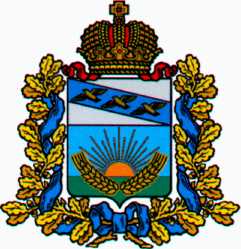 АДМИНИСТРАЦИИЯИВАНОВСКОГО СЕЛЬСОВЕТАСОЛНЦЕВСКОГО РАЙОНА КУРСКОЙ ОБЛАСТИПОСТАНОВЛЕНИЕот  26 июня 2023 года №38Об утверждении ликвидационного баланса Казённого Учреждения Культуры «Ивановский центральный сельский Дом культуры» Солнцевского района КурскойобластиВ соответствии с ч.6 ст.63 Гражданского кодекса Российской Федерации и с Федеральным законом от 06.10.2003№131-ФЗ «Об общих принципах организации местного самоуправления в Российской Федерации», руководствуясь Уставом муниципального образования «Ивановский сельсовет» Солнцевского района Курской области и постановлением Ивановского сельсовета Солнцевского района Курской области от 11.10.2022 года №55 «О ликвидации Казённого Учреждения Культуры «Ивановский центральный сельский Дом культуры» Солнцевского района Курской области, Администрация Ивановского сельсовета Солнцевского района Курской области ПОСТАНОВЛЯЕТ:Утвердить ликвидационный баланс Казённого Учреждения Культуры «Ивановский центральный сельский Дом культуры» Солнцевского района Курской области(ИНН 4622004343, ОГРН 1044610001677), зарегистрированного в Едином государственном реестре юридических лиц 29.03.2012 года за №1044610001677, юридический адрес: 306120, Курская область, Солнцевский район,  д.Ивановка, ул. Жуковка, д.11 сокращенное наименование:  КУК «Ивановский ЦСДК» согласно приложению. Уполномочить председателя ликвидационной комиссии Лапину Елену Владимировну выступить в качестве заявителя при уведомлении регистрирующего органа в порядке действующего законодательства об утверждении ликвидационного баланса и направления пакета документов с заявлением по форме №Р15016 в налоговый орган для государственной регистрации в связи с ликвидацией предприятия.3. Контроль за исполнением настоящего постановления оставляю за собой.4. Настоящее постановление вступает в силу со дня его подписания, подлежит обнародованию и размещению на официальном сайте Администрации Ивановского сельсовета Солнцевского района Курской области в сети «Интернет».Глава Ивановского  сельсоветаСолнцевского района                                                                  Т.П.Никифорова